«Первая неделя лета в детском саду»     Первая неделя лета прошла под названием «Сказки лета». Мы с ребятами в детском саду познакомились с новыми сказками и закрепили уже знакомые сказки. Дети узнали, что сказки делятся на виды: о животных, волшебные и социально – бытовые, русские – народные сказки. Неделя «Сказки лета», также была посвящена творчеству русского поэта А.С.Пушкина и его сказкам. Дети познакомились с его сказками: «Сказка о золотой рыбке» и «Сказка о попе и работнике его Балде». По произведениям А.С.Пушкина раскрашивали раскраски и затем организовали выставку.Ребята играли в дидактические настольные игры на закрепление названий сказок и сказочных героев. Также оформили библиотеку по сказкам, отгадывали загадки про сказочных героев.Материал подготовила воспитатель: Ситникова И.П.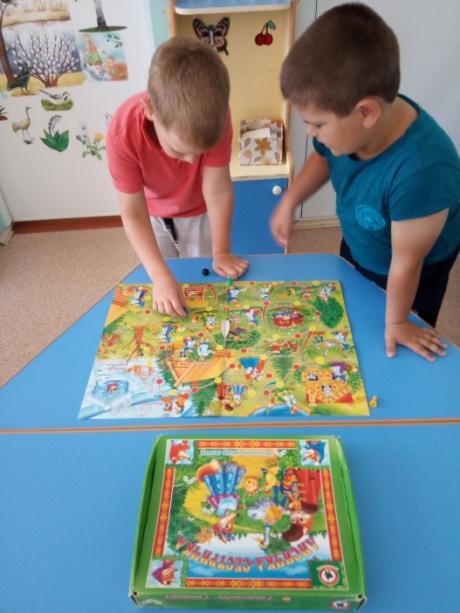 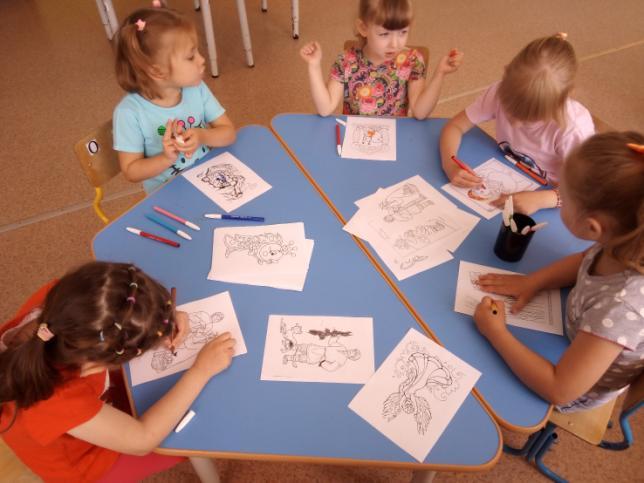 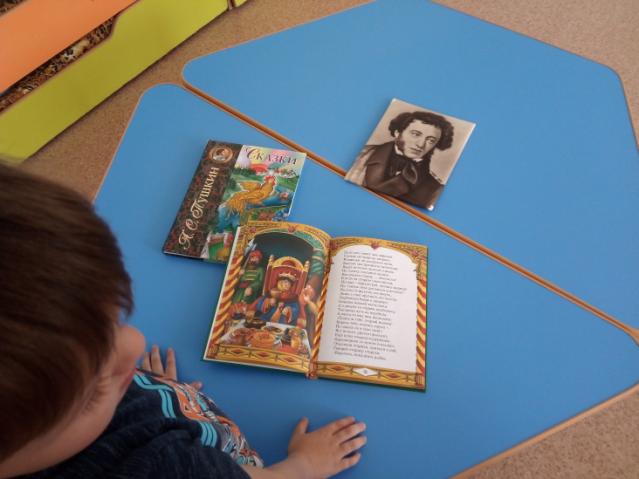 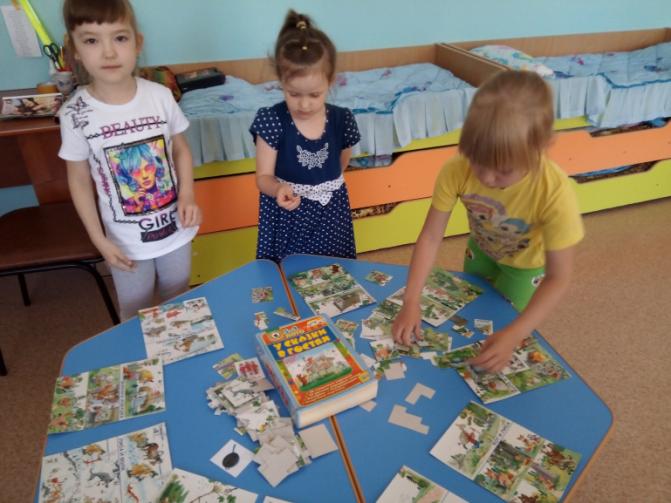 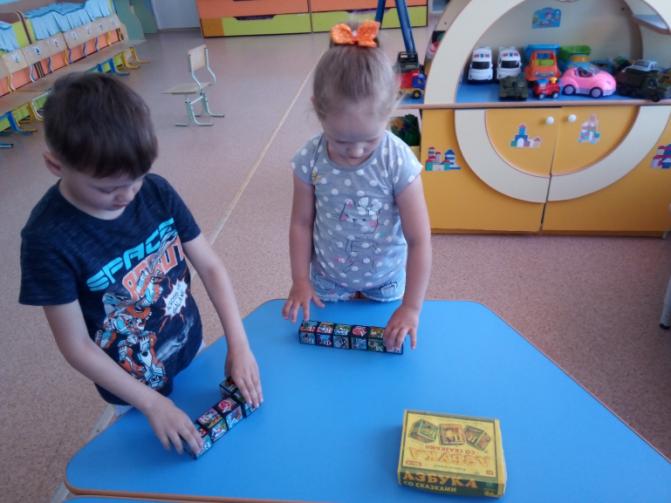 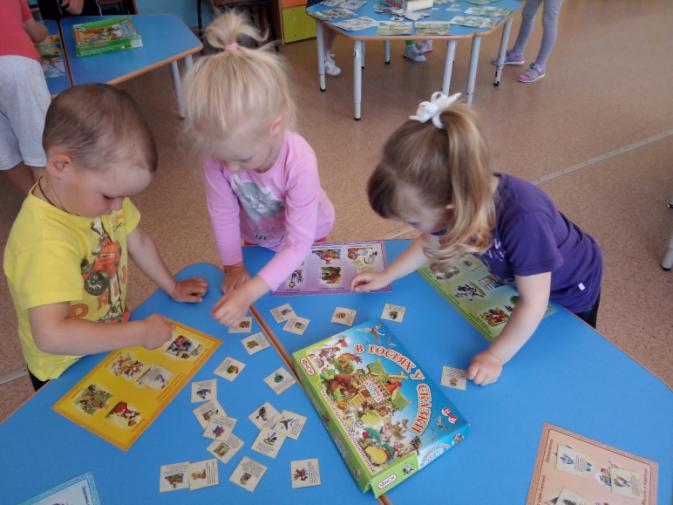 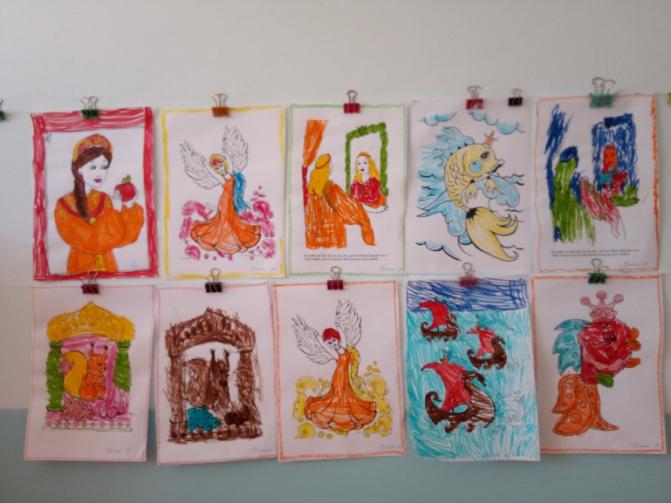 